БЛАНК ОТВЕТОВ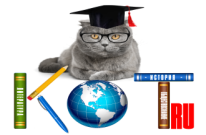 ДАННЫЕ УЧАСТНИКА (ОБЯЗАТЕЛЬНО ЗАПОЛНИТЬ):ОТВЕТЫ:Заполненный БЛАНК ОТВЕТОВ необходимо отправить на электронный адрес: ruskotru@mail.ruНазвание олимпиады«КОНФЛИКТОЛОГИЯ»ФИО участникаУчебное заведение, город  ФИО преподавателя-наставника, должностьАдрес электронной почты преподавателяНомер заданияНомер задания1112123134145156167178189191020